Unit 5 Lesson 11: Generemos fracciones equivalentesWU Conversación numérica: Algo por 8 (Warm up)Student Task StatementEncuentra mentalmente el valor de cada expresión.1 Mostremos la equivalenciaStudent Task StatementEl diagrama representa 1.​​​​​​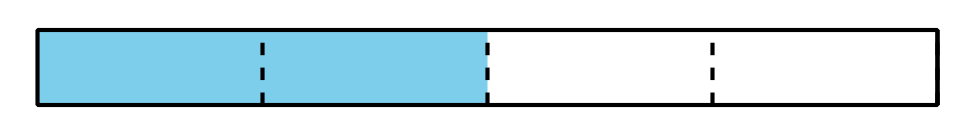 ¿Qué fracción representa la parte sombreada del diagrama?Jada dice que representa . Tyler no está seguro.¿Estás de acuerdo con Jada? Si es así, explica o muestra cómo convencerías a Tyler de que Jada tiene razón. Si no, explica o muestra tu razonamiento.Cada diagrama representa 1.Muestra que la parte sombreada de este diagrama representa tanto  como .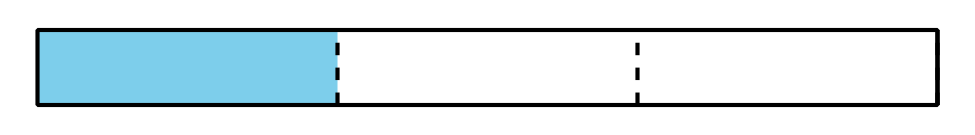 Muestra que la parte sombreada representa tanto  como .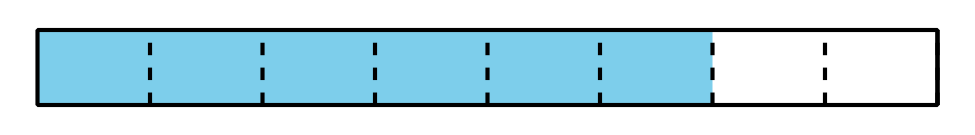 Muestra que la parte sombreada representa tanto  como .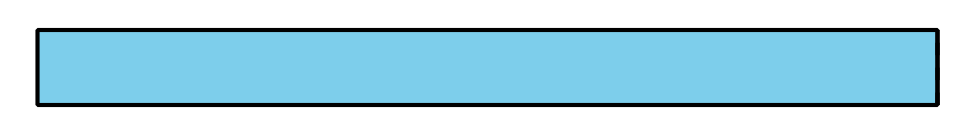 2 Más de un nombreImages for Launch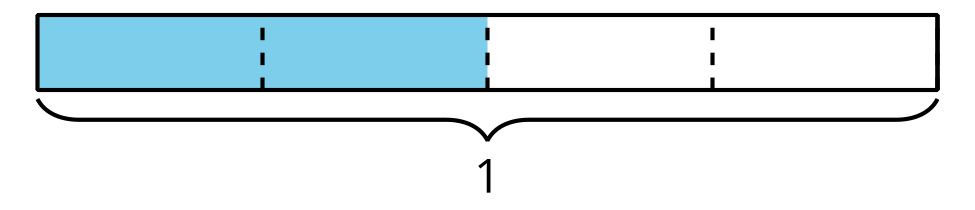 Student Task StatementCada diagrama representa 1. Escribe dos fracciones que representen la parte sombreada de cada diagrama.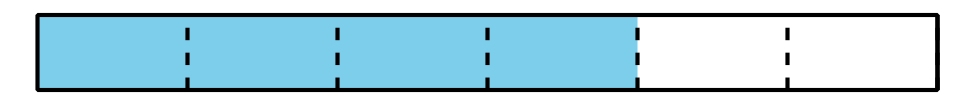 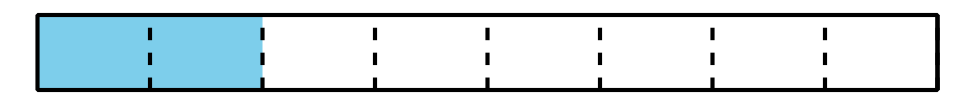 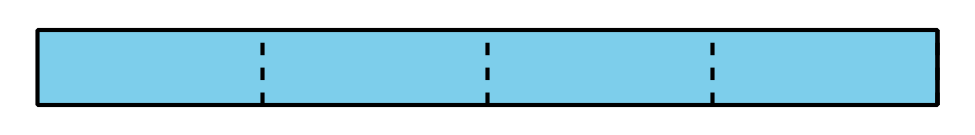 Este es otro diagrama.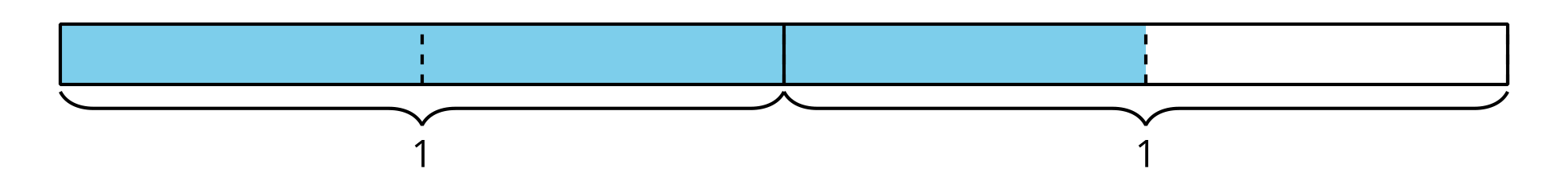 ¿Qué fracción está representada por la parte sombreada del diagrama?Escribe otra fracción que esté representada por esta parte.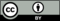 © CC BY 2021 Illustrative Mathematics®